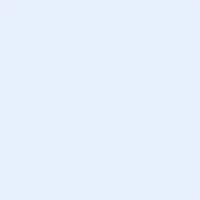 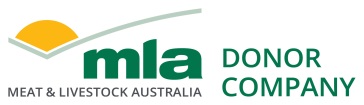 Prepared by:			Normal text1	Milestone description	71.1	Heading	71.1.1	Sub heading	72	Project objectives	72.1	Heading	72.1.1	Sub heading	73	Methodology (optional)	73.1	Heading	73.1.1	Sub heading	74	Success in meeting the milestone	74.1	Heading	74.1.1	Sub heading	75	Overall progress of the project (optional)	85.1	Heading	85.1.1	Sub heading	86	Discussion (optional)	86.1	Heading	86.1.1	Sub heading	87	Conclusions/recommendations	87.1	Heading	87.1.1	Sub heading	88	Bibliography (optional)	88.1	Heading	88.1.1	Sub heading	89	Appendix (optional)	99.1	Heading	99.1.1	Sub heading	9Milestone descriptionHeading Sub heading Normal textProject objectivesHeading Sub headingNormal textMethodology (optional)Heading Sub heading Normal textSuccess in meeting the milestoneHeading Sub headingNormal textOverall progress of the project (optional)Heading Sub headingNormal textDiscussion (optional)Heading Sub heading Normal textConclusions/recommendationsHeading Sub heading Normal textBibliography (optional)Heading Sub heading Normal textAppendix (optional)Heading Sub headingNormal text